ALLA POLIZIA LOCALE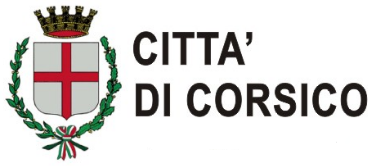 DELLA CITTA' DI CORSICOVIA S. CABOTO N° 1/E20094 - CORSICO (MI)Richiesta di NULLA OSTA per effettuare RIPRESE FOTO-CINEMATOGRAFICHEIl RichiedentePer conto diCon Sede a:Via/PiazzaCodice Fiscale/Partita IVATelefono/e-mailCHIEDE Il rilascio del NULLA-OSTA, allo svolgimento delle riprese video/foto, per la realizzazione di:  Video Pubblicitario            Foto Pubblicitarie            Video            Film            Documentario	SPECIFICAREGiorno/i di svolgimento:  Fascia oraria 06:00 – 22:00     Fascia oraria 22:00 – 06:00Attrezzatura tecnica utilizzata:Attrezzatura tecnica utilizzata:Area Set mq.	Area di sosta veicoli/Attrezzature mq.Tipologia veicoli/Attrezzature:Tipologia veicoli/Attrezzature:UTILIZZO DRONE:       NO      SI    Compilare alleato 1.Data	FirmaDa presentarsi all’Ufficio Protocollo del Comune di Corsico tramite PEC: ufficioprotocollo@cert.comune.corsico.mi.It 15 giorni prima dell’evento. - Ufficio Protocollo del Comune di Corsico Via Roma, 18, tel. 02.4480223 – 248 – 269. Orario di apertura al pubblico solo su appuntamento: Lunedì e Giovedì: 09.00-12.00 - Martedì: 14.00/16.00.Informativa sul trattamento dei dati personali ai sensi dell’articolo 13 del Regolamento (UE) 2016/679.I dati personali qui obbligatoriamente forniti dal richiedente sono oggetto del trattamento al solo fine istruttorio della presente richiesta di accesso. E’ fatto salvo l’esercizio dei diritti previsti all’art. 15 del Regolamento citato.Le operazioni di trattamento sono effettuate da personale del Comune di Corsico a ciò espressamente incaricato. Il titolare del trattamento è il Comune di Corsico.Per ulteriori informazioni sul trattamento dei dati personali si rinvia al sito www.comune.corsico.mi.itALLEGATO 1ALLEGATO DA COMPILARE PER RIPRESE FOTO-CINEMATOGRAFICHE CON L’UTILIZZO DI UN DRONEPILOTA/OPERATORE RESPONSABILE DELLE OPERAZIONITELEFONO/CELLULAREATTESTATO ENAC/EASA N°	RILASCIATO IN DATAAPR UTILIZZATI	PESO APRTARGA/NUMERO DI MATRICOLA APRASSICURAZIONE (SPECIFICARE COMPAGNIA)POLIZZA NUMERO	SCADENZAScenario di volo prescritto ENAC:      S01     S02       S03Al fine del rilascio del “Nulla Osta” da parte di quest’Ufficio per le riprese con DRONE, dovranno essere allegati obbligatoriamente e preventivamente, i seguenti documenti:Autorizzazioni rilasciate da ENAC/ENAV/EASA per Operazioni Specializzate CriticheNulla Osta al sorvolo rilasciato da parte della Prefettura di Milano UTGFotocopia Attestato Pilota APRIl sottoscritto dichiara, ai sensi del DPR del 28/12/2000 n. 445, che i dati riportati nel presente modulo corrispondono al vero; di essere consapevole delle responsabilità penali dall’aver prodotto dichiarazione mendace, non veritiera o contenente dati non più corrispondenti a verità e di essere consapevole che i dati riportati nella presente dichiarazione sono soggetti al controllo di veridicitàData	FirmaUfficio Protocollo del Comune di Corsico Via Roma, 18, tel. 02.4480223 – 248 – 269. Email: ufficioprotocollo@cert.comune.corsico.mi.it  orario di apertura al pubblico solo su appuntamento:Lunedì - Giovedì: 09.00-12.00 - Martedì: 14.00/16.00 Informativa sul trattamento dei dati personali ai sensi dell’articolo 13 del Regolamento (UE) 2016/679.I dati personali qui obbligatoriamente forniti dal richiedente sono oggetto del trattamento al solo fine istruttorio della presente richiesta di accesso. E’ fatto salvo l’esercizio dei diritti previsti all’art. 15 del Regolamento citato.Le operazioni di trattamento sono effettuate da personale del Comune di Corsico a ciò espressamente incaricato. Il titolare del trattamento è il Comune di Corsico.Per ulteriori informazioni sul trattamento dei dati personali si rinvia al sito www.comune.corsico.mi.it   Altro:Numero persone Staff:Documentazione allegata:         SI         NOArea di suolo pubblico da riservare per le operazioni di sorvolo, mq: